Surprise, the Nightly News is Actually GrowingWhile TV ratings are falling for just about everything else, from primetime TV to awards shows to sports, viewership for the Big Three nightly newscasts is growing. “CBS Evening News with Scott Pelley” just wrapped up its most-watched fourth quarter in nine years, averaging 7.37 million total viewers, according to Nielsen. Credit in part an overall rise in interest in the news. 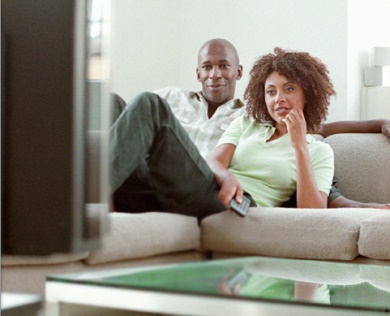 MediaLife 1.6.16http://www.medialifemagazine.com/surprise-nightly-news-actually-growing/